OPARA RAYMOND NNAMDI17/ENG01/024CHEMICAL ENGINEERINGa)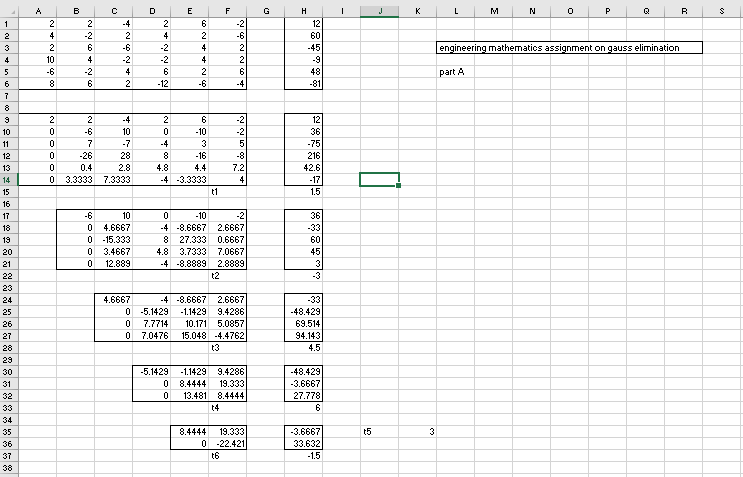 b) 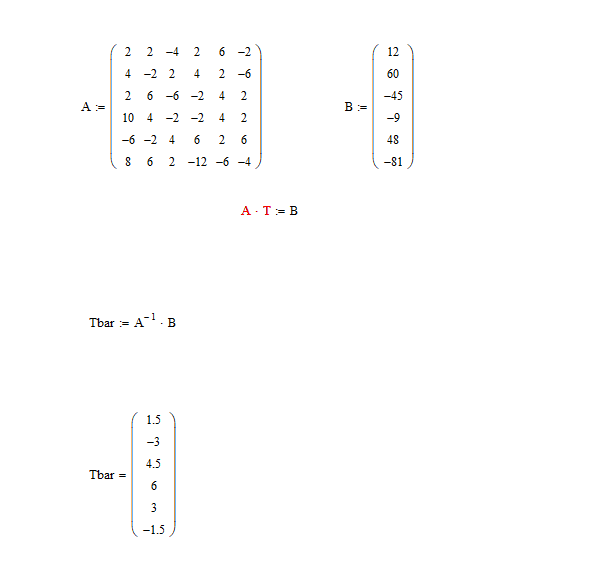 c)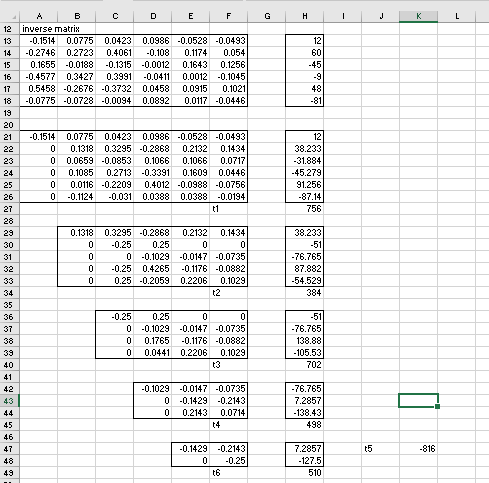 d)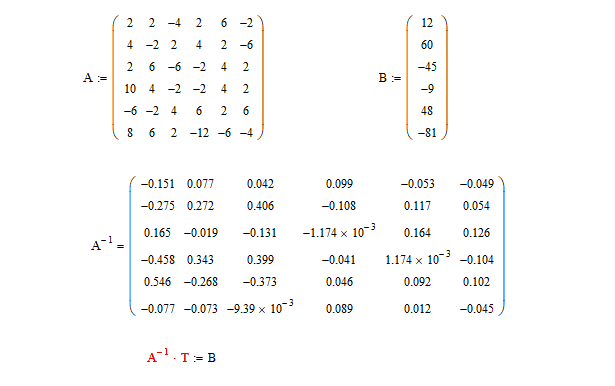 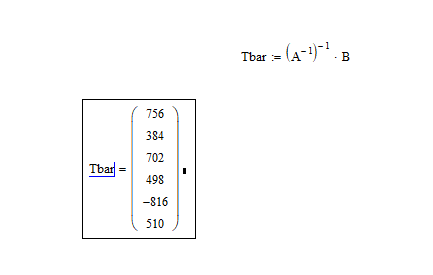 